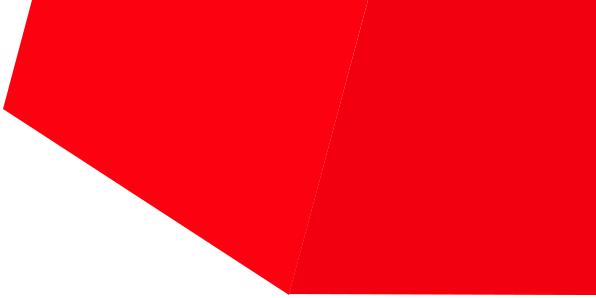 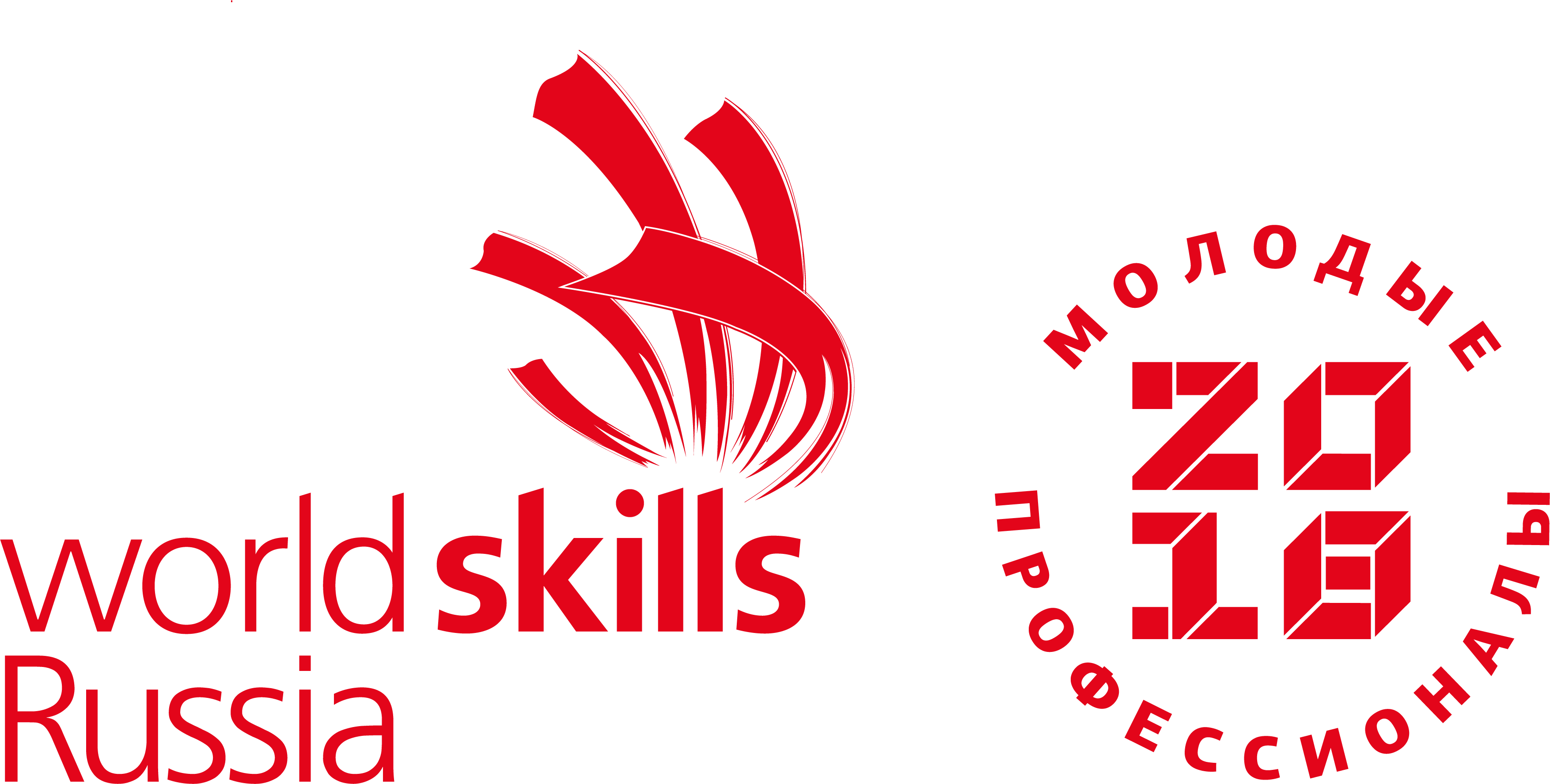  I РЕГИОНАЛЬНЫЙ ЧЕМПИОНАТ РАБОЧИХ ПРОФЕССИЙ МУРМАНСКОЙ ОБЛАСТИ«Навыки мудрых»для специалистов 50+№ п/пФ.И.О. участникаОрганизацияДолжностьСписок участников компетенция«Малярные и декоративные работы»Список участников компетенция«Малярные и декоративные работы»Список участников компетенция«Малярные и декоративные работы»Список участников компетенция«Малярные и декоративные работы»1.Грязева Светлана АнатольевнаГАПОУ МО «Мурманский строительный колледж им. Н.Е. Момота»Мастер производственного обучения2.Корсакова Галина ЮрьевнаЗАО «МНК-ГРУПП»Штукатур-маляр3.Берзина Вера МихайловнаГАПОУ МО «Апатитский политехнический колледж имени Г. А. Голованова» Преподаватель 4.Сырбу Валентина ИвановнаООО «АПАТИТСТРОЙ»Штукатур-маляр5.Чурина Ольга ВикторовнаГАПОУ МО «Мончегорский политехнический колледж»Мастер производственного обученияСписок экспертов компетенция«Малярные и декоративные работы»Список экспертов компетенция«Малярные и декоративные работы»Список экспертов компетенция«Малярные и декоративные работы»Список экспертов компетенция«Малярные и декоративные работы»1.Чамина Анна Евгеньевна, главный экспертГАПОУ МО «Мурманский строительный колледж им. Н.Е. Момота»Преподаватель 2.Ланг Ольга АнатольевнаГАПОУ МО «Мурманский строительный колледж им. Н.Е. Момота»Мастер производственного обучения3.Федотова Елена НиколаевнаГАПОУ МО «Мурманский строительный колледж им. Н.Е. Момота»Преподаватель 4.Хренкова Юлия АлександровнаГАПОУ МО «Мурманский технологический колледж сервиса»Преподаватель 5.Харлампиева Мария ВасильевнаГАПОУ МО «Мурманский технологический колледж сервиса»Преподаватель Список участников компетенция «Медицинский и социальный уход»Список участников компетенция «Медицинский и социальный уход»Список участников компетенция «Медицинский и социальный уход»Список участников компетенция «Медицинский и социальный уход»1.Кухтей Татьяна ВалентиновнаГОБУЗ «Мурманская областная клиническая больница им. П.А. Баяндина» м/с анестезист2.Тарахтий Валентина АнатольевнаГОБУЗ  «Мурманская областная клиническая больница им. П.А. Баяндина» м/с анестезист3.Каневская Марина ВасильевнаГОБУЗ  "Мурманский областной клинический многопрофильный центр"м/с процедурная4.Лось Виктория АлександровнаГОБУЗ "Мурманский областной клинический многопрофильный центр"м/с анестезист5.Ходневич Ульяна ПетровнаГОБУЗ  "Мурманский областной клинический многопрофильный центр"м/с палатнаяСписок экспертов компетенция«Медицинский и социальный уход»Список экспертов компетенция«Медицинский и социальный уход»Список экспертов компетенция«Медицинский и социальный уход»Список экспертов компетенция«Медицинский и социальный уход»1.Устьянцева Валентина Александровна, Главный экспертСертифицированный экспертГАПОУ МО "Мурманский медицинский колледж"Преподаватель2.Качалова Наталья Петровна, зам. главного экспертаГАПОУ МО "Мурманский медицинский колледж"Преподаватель3.Ширшова Вера ВалерьевнаГАПОУ МО "Мурманский медицинский колледж"Преподаватель4.Кудрина Анна Юрьевна, технический экспертГАПОУ МО "Мурманский медицинский колледж"Преподаватель5.Карачева Ульяна АнатольевнаГАПОУ МО "Мурманский медицинский колледж"Преподаватель6.Борлуцкая Ольга АлександровнаГАПОУ МО "Мурманский медицинский колледж"Преподаватель7.Азизова Нушаба Хубали кызыГАПОУ МО "Мурманский медицинский колледж"Преподаватель8.Шудрова Ольга АнатольевнаГАПОУ МО "Мурманский медицинский колледж"Преподаватель9.Игнатова Ирина ИвановнаГАПОУ МО "Мурманский медицинский колледж"Преподаватель10.Салмина Марина ВладимировнаГАПОУ МО "Мурманский медицинский колледж"Преподаватель11.Григорьева Татьяна АнатольевнаГАПОУ МО  "Кольский медицинский колледж"Преподаватель12.Дуброва Наталья СергеевнаГАПОУ МО  "Кольский медицинский колледж"Преподаватель13.Савина Ирина АфанасьевнаГАПОУ МО  "Кольский медицинский колледж"Преподаватель14.Елисеева Наталья ВикторовнаГАПОУ МО  "Кольский медицинский колледж"Преподаватель15.Кидер Елена ВладимировнаГАПОУ МО  "Кольский медицинский колледж"ПреподавательСписок участников компетенция«Ремонт и обслуживание легковых автомобилей»Список участников компетенция«Ремонт и обслуживание легковых автомобилей»Список участников компетенция«Ремонт и обслуживание легковых автомобилей»Список участников компетенция«Ремонт и обслуживание легковых автомобилей»1.Шерстянов АндрейНиколаевичГАПОУ МО  "Кольский транспортный колледж"Начальник отдела учебной и производственной практики2.КондорлаНиколайВасильевичФедеральное казенное профессиональное образовательное учреждение № 28 Федеральной службы исполнения наказанийпреподаватель3.Коптяев ВадимБорисовичГАПОУ МО "Оленегорский горнопромышленный колледж"преподаватель4.ГайфулинНаиль ХабибрахмановичГАПОУ МО  "Мурманский строительный колледж имени Н.Е. Момотамастер производственного обучения5.МешковВалерий ГеннадьевичГАПОУ МО  "Апатитский политехнический колледж имени Голованова Георгия Александровича"преподавательСписок экспертов компетенция«Ремонт и обслуживание легковых автомобилей»Список экспертов компетенция«Ремонт и обслуживание легковых автомобилей»Список экспертов компетенция«Ремонт и обслуживание легковых автомобилей»Список экспертов компетенция«Ремонт и обслуживание легковых автомобилей»1.ВербецкаяЛарисаАлексеевнаГАПОУ МО   "Кольский транспортный колледж"2.ВербецкийАндрейНиколаевичГАПОУ МО   "Кольский транспортный колледж"3.КошкинВладимир ФёдоровичГАПОУ МО  "Кольский транспортный колледж"4.Орлова Зоя ВладимировнаГАПОУ МО  «Мурманский индустриальный колледж»Мастер производственного обученияСписок участников компетенция«Поварское дело»Список участников компетенция«Поварское дело»Список участников компетенция«Поварское дело»Список участников компетенция«Поварское дело»1.Гурьева АнтонинаЕвгеньевнаГосударственное автономное профессиональное образовательное учреждение Мурманской области «Кандалакшский индустриальный колледж»Мастер производственного обучения2.Горохова СветланаАлександровнаГосударственное автономное профессионально образовательное учреждение "Мурманский строительный колледж им. Н.Е. Момота"Преподаватель3.Евстафьева Татьяна АнатольевнаМБДОУ №10 г. АпаптитыПовар детскогопитания4.ЖароваВалентинаГригорьевнаМБОУ СОШ №10г.АпатитыЗаведующаяпроизводством5.Сечина Жанна ИвановнаМБДОУ №10г.АпатитыПовар детскогопитанияСписок экспертов компетенция«Поварское дело»Список экспертов компетенция«Поварское дело»Список экспертов компетенция«Поварское дело»Список экспертов компетенция«Поварское дело»1.Веселова Олеся ИгоревнаГАПОУ МО  "Апатитский политехнический колледж имени Голованова Георгия Александровича"преподаватель 2.Хоботова Лариса МихайловнаГАПОУ МО   "Мурманский индустриальный колледж"преподаватель3.Смирнова Анжела Михайловна ГАПОУ МО   "Кольский транспортный колледж"преподаватель4.Пашкова Ирина АнатольевнаГАПОУ МО   «Кандалакшский индустриальный колледж» "преподаватель5.Чистякова Елена ПетровнаГАПОУ МО  "Мурманский колледж экономики и информационных технологий"преподаватель6.Бабиков Денис ВасильевичГАПОУ МО  "Мурманский строительный колледж им. Н.Е. Момота"преподаватель7.Гончарова Наталья НиколаевнаООО "АрктикФуд" г.Кировск  ул.Мира 10-аГенеральный директор ООО "АрктикФуд"8.Павлова Елена Николаевна"ЧП «Зернов В.Н."" г.Апатиты "Заведующая производством столовой СОШ №-7 г.Апатиты  9.Новосёлова Наталья Алексеевна СОШ №15 г.АпатитыЗаведующая производством СОШ №15 г. Апатиты10.Степанова Наталья Николаевна"г.Апатиты,  ресторан   МУП «Заполярье», ул. Ленина,  д.31-А "Повар- бригадир ресторана   МУП «Заполярье», ул. Ленина,  д.31-А 11.Прудиус Нина ИгоревнаООО "АрктикФуд" г. Кировск  ул. Мира 10-а Заведующая производством ООО "АрктикФуд"